Publicado en Ciudad de México  el 31/10/2018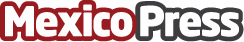 Mala higiene puede provocar enfermedades graves que se pueden contagiar a la pareja Cada persona aloja un promedio de 700 bacterias en la boca. En un beso de 10 segundos se transmite 80 millones de microorganismos a la pareja, según la Asociación Mexicana Dental existen más de 300 enfermedades que se pueden transmitir por un beso
Datos de contacto:Alejandra PérezComunidad mexicana enfocada en crear una experiencia diferente p5519594802Nota de prensa publicada en: https://www.mexicopress.com.mx/mala-higiene-puede-provocar-enfermedades Categorías: Medicina Sociedad Medicina alternativa Ciudad de México Odontología http://www.mexicopress.com.mx